от 18 сентября 2023 года № 5О назначении публичных слушаний Рассмотрев Решение Собрания депутатов Килемарского муниципального района Республики Марий Эл от 13. 09. 2023 г. №268 «Об инициативе по преобразованию муниципальных образований путем объединения всех поселений, входящих в состав Килемарского муниципального района Республики Марий Эл, и наделения вновь образованного муниципального образования статусом муниципального округа с наименованием Килемарский муниципальный округ Республики Марий Эл», руководствуясь Федеральным законом от 06.10.2003 № 131-ФЗ «Об общих принципах организации местного самоуправления в Российской  Федерации»:Назначить проведение публичных слушаний в Юксарском сельском поселении по обсуждению вопроса преобразования муниципальных образований путем объединения всех поселений, входящих в состав Килемарского муниципального района Республики Марий Эл и наделения вновь образованного муниципального образования статусом муниципального округа с наименованием Килемарский муниципальный округ Республики Марий Эл.Публичные слушания в Юксарском сельском поселении провести 25 октября 2023 года в 10-00 часов в помещении Юксарской сельской администрации Килемарского муниципального района Республики Марий Эл.Подготовку и проведение публичных слушаний возложить на Юксарскую сельскую администрацию Килемарского муниципального района Республики Марий Эл.С информацией по вопросу преобразования муниципальных образований можно ознакомиться в Юксарской сельской администрации Килемарского муниципального района Республики Марий Эл в рабочие дни с 08:00 до 17:00 часов, и на официальном сайте Юксарской сельской администрации Килемарского муниципального района Республики Марий Эл в информационно-телекоммуникационной сети «Интернет».Предложения по вопросу преобразования поселений, расположенных на территории Килемарского муниципального района Республики Марий Эл, принимаются от граждан, постоянно проживающих в Юксарском сельском поселении и достигших 18 лет, в письменном виде. Предложения принимаются Юксарской сельской администрацией Килемарского муниципального района Республики Марий Эл в рабочие дни с 08:00 до 17:00 часов по адресу: 425295, Республика Марий Эл, Килемарский район, с. Юксары, ул. Советская 2, тел. 95-13-83, либо направляются по почте по указанному адресу до 24 октября 2023 года включительно. Предложения граждан, направленные по истечении указанного срока, не рассматриваются. 6. Настоящее распоряжение вступает в силу с момента подписания. Глава Юксарскогосельского поселения                                                                   М.Н.СкворцоваЙӰКСӒР СОЛА ПОСЕЛЕНИЙЫНГЛАВАЖЫГЛАВА ЮКСАРСКОГО СЕЛЬСКОГО ПОСЕЛЕНИЯРАСПОРЯЖЕНИРАСПОРЯЖЕНИЕ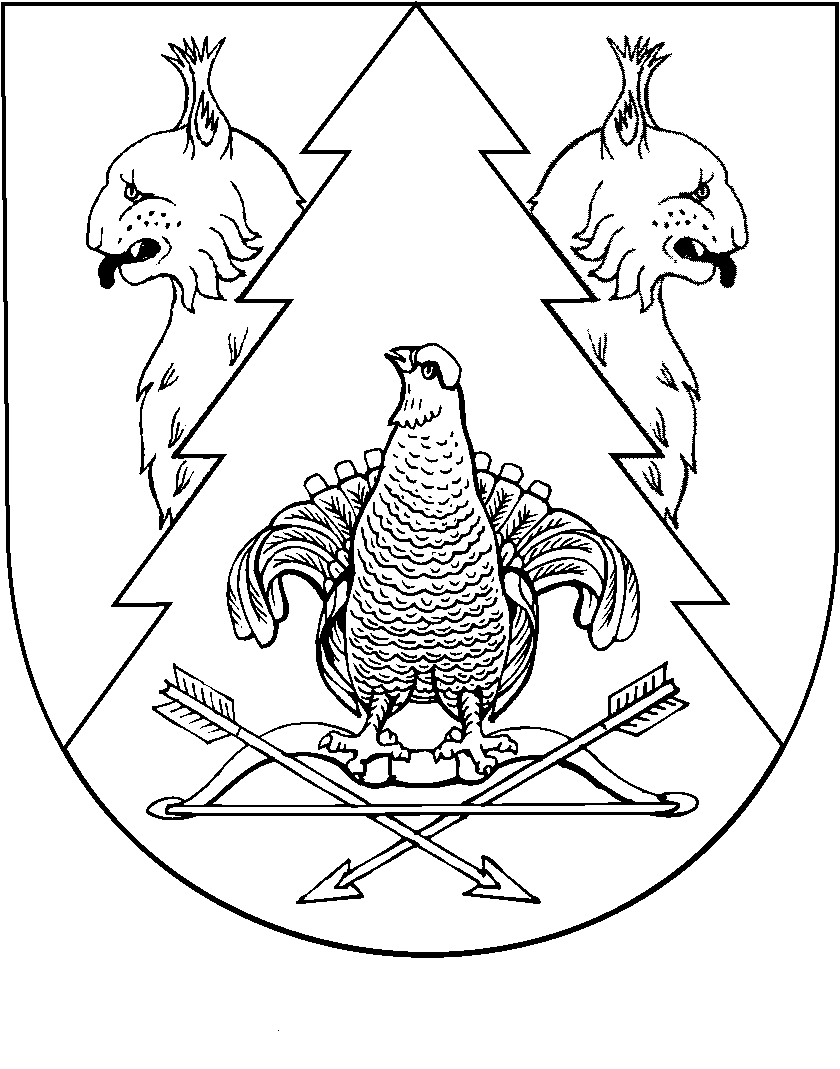 